Namensschilder für Hochzeitgäste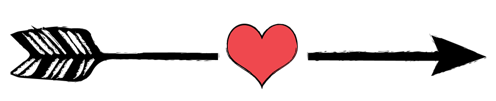 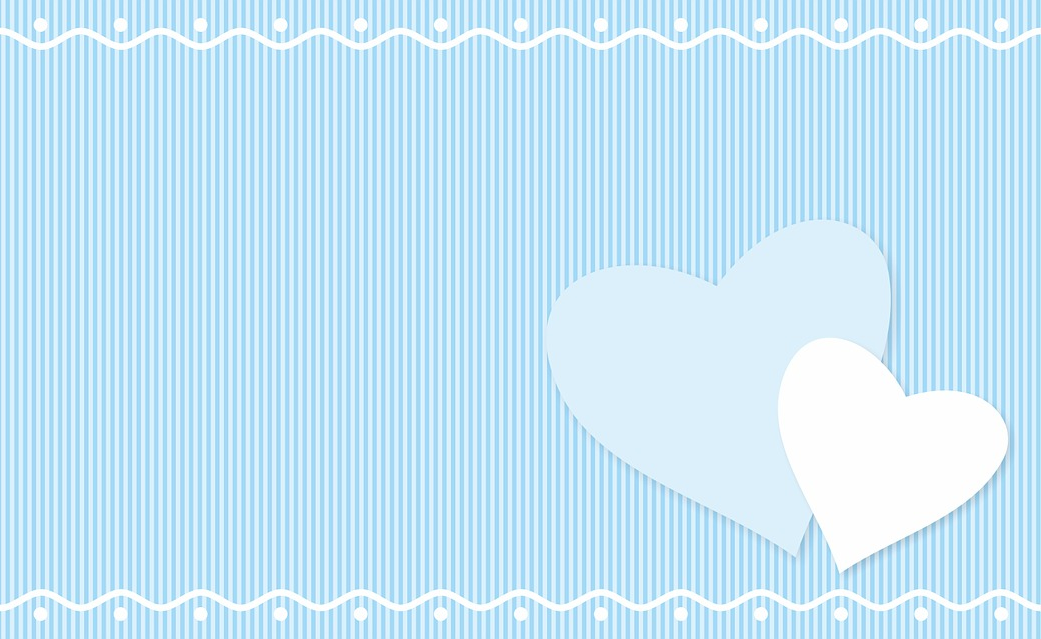 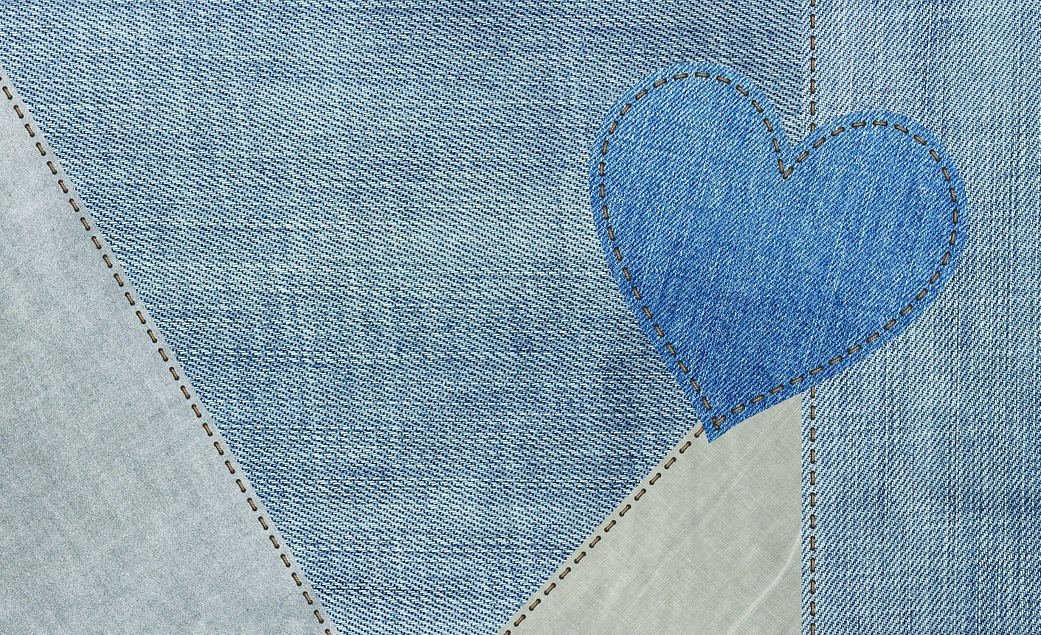 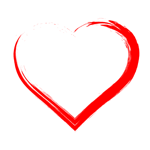 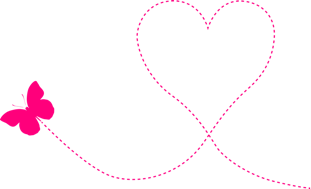 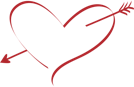 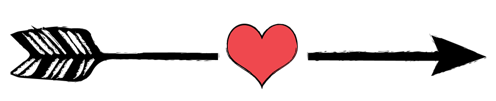 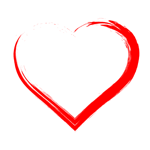 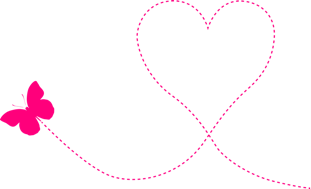 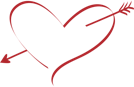 